The 6:4 Fellowship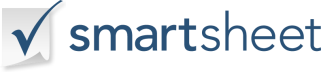 MINISTRY APPLICATIONMINISTRY APPLICATIONMINISTRY APPLICATIONMINISTRY APPLICATIONJOB TITLECommunications Director for Strategic RenewalCommunications Director for Strategic RenewalCommunications Director for Strategic RenewalFULL NAMEMOBILE PHONE #EMAILTODAY’S DATECURRENT EMPLOYERMARITAL STATUS___ Single   ___ Married   CHILDREN/ GRANDCHILDRENWHEN ARE YOU AVAILABLE TO FILL THIS POSITION?PERSONAL INFORMATIONPERSONAL INFORMATIONPERSONAL INFORMATIONPERSONAL INFORMATIONWORK RESUME___ Attached?___ Attached?___ Attached?DESCRIBE YOUR JOURNEY IN COMING TO  PERSONAL SAVING FAITH IN JESUS CHRISTDESCRIBE YOUR REGULAR RHYTHMS OF PERSONAL SPIRITUAL GROWTHWHAT HAS YOUR INVOLVMENT BEEN WITH STRATEGIC RENEWAL AND HOW HAS IT AFFECTED YOUR LIFE AND MINISTRY?DESCRIBE WHY THIS MINISTRY OPPORTUNITY IS OF INTEREST TO YOU?PLEASE ATTACH AT LEAST TWO   ASSESSMENTS THAT WILL TELL US MORE ABOUT YOUR TEMPERAMENT AND WORK STYLE ___ Taylor-Johnson             ____Working Genius   ___ Strengths Finder           ____Other: ________________________________ Enneagram                ____Other: _______________________________ Taylor-Johnson             ____Working Genius   ___ Strengths Finder           ____Other: ________________________________ Enneagram                ____Other: _______________________________ Taylor-Johnson             ____Working Genius   ___ Strengths Finder           ____Other: ________________________________ Enneagram                ____Other: ____________________________WHAT UNIQUE SKILLS, EXPERIENCES, OR PASSIONS, DO THINK WILL BEST FIT THIS MINISTRY ROLE?WHAT QUESTIONS DO YOU HAVE ABOUT THIS ROLE OR THE MINISTRY OF STRATEGIC RENEWAL?REFERENCES(Please provide name, email, and mobile phone)REFERENCES(Please provide name, email, and mobile phone)REFERENCES(Please provide name, email, and mobile phone)REFERENCES(Please provide name, email, and mobile phone)TWO MENTORSTWO COLLEAGUESTWO DISCIPLESTWO FRIENDSI VERIFY THE ABOVE STATEMENTS ARE TRUE AND ACCURATELY REPRESENT MY INTERESTS AND EXPERIENCESignatureDATE RECEIVED(Office use only)I VERIFY THE ABOVE STATEMENTS ARE TRUE AND ACCURATELY REPRESENT MY INTERESTS AND EXPERIENCESignatureINTERVIEW DATE(Office use only) NOTES: